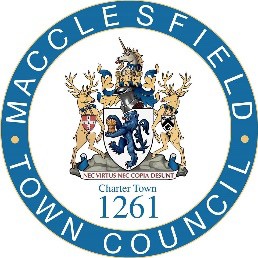 Calling All Creative Wizards: Designers Wanted for Museum Boards in Macclesfield!Brace yourselves for an enchanting journey through the heart of Macclesfield with our whimsical initiative: the Macclesfield 'Museum on the Street', providing information boards peppered throughout the town centre, inviting you to embark on a delightful trail of discovery.We're on the hunt for visionary designers to craft captivating museum boards/ installations that will enchant and educate our residents and visitors. These boards will serve as portals into Macclesfield's past, blending history with a touch of whimsy to captivate audiences of all ages.W are seeking designers with a flair for the fantastical, a penchant for the peculiar, and a love for local lore.  We have employed a consultant to design the information for the boards/installations so the chosen  creative will work with them and the Town Council to bring it all to life!The Aim of the ProjectFrom fascinating historical facts to quirky anecdotes, our boards promise to unveil the very essence of Macclesfield and its character. Marvel at iconic landmarks like the mesmerizing Ian Curtis mural and indulge in tales of Macclesfield's inventive spirit – did you know we invented the deckchair?We aim to produce both digital and paper trails to guide the journey around the town, each sprinkled with highlights of local businesses eager to share their charm. Whether you're a curious visitor or a seasoned resident, our trail beckons you to explore every nook and cranny of our beloved town.The Town Council’s mission, is to  increase footfall to our streets, in perfect harmony with the High Street Task Force's guidance. Imagine stepping off the train at Macclesfield Station to be greeted by a 'Museum on the Street' board, beckoning you to dive headfirst into our town's tapestry of wonders. Need a map? Fear not, for you can easily download one to your device or wander up Church Street to our Visitor Information Centre and grab a paper copy.As you wander, you'll encounter tributes to Macclesfield's luminaries, like the iconic Ian Curtis, immortalised by the esteemed artist Aske. And let's not forget Paradise Mill, a marvel in restoration, where original looms whisper tales of bygone eras and the skilled hands that once operated them. These treasures are just the beginning, for Macclesfield holds a trove of delights waiting to be discovered.Requirements:- A keen eye for design and storytelling- Ability to work collaboratively with the project team- A sprinkle of Macclesfield magic (or a willingness to acquire some)- There will be a minimum of 8 installations requiredHow to Apply:If you're ready to sprinkle some fairy dust on Macclesfield's museum boards, we want to hear from you! Send us an email with examples of similar work and any ideas you may have for the project.  Please send us an email with details of why you are the person for the job, including examples of your work and projected costs for the project.Deadline:Get a document to us by midnight 26th March – laura.smith@macclesfield-tc.gov.uk If you have a passion for Macclesfield and would like to help ‘show off’ the interesting and unique things about our town, please get in touch with the Town Clerk, ensuring you send information covering the decision making criteria below.Decision Making Criteria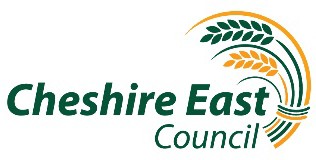 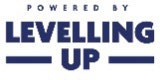 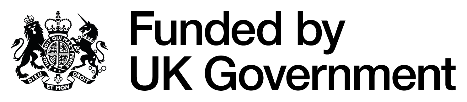 Skills and ExperiencePercentage of decisionSkills to be able to carry out the project Inc: meeting deadlines75%Examples of similar work on projects75%Outcomes of similar work on projects (photos acceptable)75%References for similar projectCost25%